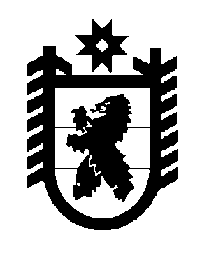 Российская Федерация Республика Карелия    ПРАВИТЕЛЬСТВО РЕСПУБЛИКИ КАРЕЛИЯРАСПОРЯЖЕНИЕот  18 января 2019 года № 12р-Пг. Петрозаводск 	1. Переименовать государственное бюджетное учреждение социального обслуживания Республики Карелия «Республиканский социально-реабилитационный центр для несовершеннолетних «Возрождение» в государственное бюджетное учреждение Республики Карелия «Карельский ресурсный центр развития социальных технологий» (далее – Учреждение).	2. Определить основными целями деятельности Учреждения реализацию предусмотренных законодательством Российской Федерации полномочий органов государственной власти Республики Карелия в сферах социальной защиты и социального обслуживания граждан, деятельности органов опеки и попечительства в Республике Карелия, реализацию демографической политики Российской Федерации в указанных сферах деятельности.	3. Министерству социальной защиты Республики Карелия, осуществляющему функции и полномочия учредителя Учреждения, в срок до 15 февраля 2019 года провести мероприятия, связанные с переименованием Учреждения, в соответствии с законодательством Российской Федерации и Республики Карелия, в том числе по согласованию с Министерством имущественных и земельных отношений Республики Карелия утвердить устав Учреждения.	4. Внести  в раздел Х перечня государственных учреждений Республики Карелия, подведомственных органам исполнительной власти Республики Карелия, утвержденного распоряжением Правительства Республики Карелия от 11 октября 2006 года № 309р-П (Собрание законодательства Республики Карелия, 2006, № 10, ст. 1153; 2012, № 6,                ст. 1200; № 8, ст. 1483, 1489, 1524; № 9, ст. 1653; № 11, ст. 2045, 2061; № 12, ст. 2276, 2363, 2367; 2013, № 2, ст. 329; № 5, ст. 861; № 7, ст. 1286; № 8,                   ст. 1502, 1503, 1515; № 9, ст. 1653, 1680; № 10, ст. 1922; № 11, ст. 2114;                № 12, ст. 2343, 2359, 2368, 2373, 2398; 2014, № 2, ст. 241; № 3, ст. 442, 460; № 6, ст. 1124; № 7, ст. 1311, 1328, 1329, 1330; № 8, ст. 1488; № 9, ст. 1697;   № 10, ст. 1835, 1839; № 11, ст. 2098; 2015, № 1, ст. 86; № 2, ст. 295; № 3,             ст. 527, 546; № 6, ст. 1208; № 7, ст. 1442, 1461; № 8, ст. 1574, 1595; № 10,              ст. 1995, 2043; № 12, ст. 2437, 2490, 2495, 2513, 2519; 2016, № 1, ст. 84, 104; № 2, ст. 282, 337; № 5, ст. 1067, 1107; № 6, ст. 1330; № 7, ст. 1558, 1560, 1602, 1604; № 8, ст. 1771, 1823; № 9, ст. 1961, 1992; № 10, ст. 2187, 2188;                  № 12, ст. 2677, 2720; 2017, № 1, ст. 83; № 3, ст. 439; № 5, ст. 947; № 7,            ст. 1397; № 9, ст. 1816, 1825, 1830; № 11, ст. 2261; № 12, ст. 2505, 2532, 2560; 2018, № 2, ст. 326, 376; № 3, ст. 605, 608; № 4, ст. 854; № 7, ст. 1515;               № 8, ст. 1675, 1707, 1724, 1732, 1741), с изменениями, внесенными распоряжениями Правительства Республики Карелия от 19 сентября 
2018  года № 586р-П, 587р-П, от 1 октября 2018 года № 622р-П, 
от 16 октября 2018 года № 646р-П, 647р-П, 648р-П, 649р-П, 650р-П, 
от 30 октября 2018 года № 678р-П, от 27 ноября 2018 года № 744р-П, 
от 30 ноября 2018 года № 754р-П, от 25 декабря 2018 года № 862р-П, 
863р-П, 865р-П, 866р-П, 867р-П, 868р-П, от 28 декабря 2018 года № 878р-П, 879р-П, 880р-П, 881р-П, 882р-П, 883р-П, 884р-П, 885р-П, 886р-П, 887р-П, 888р-П, 889р-П, следующие изменения:а) подпункт 3 пункта 1 признать утратившим силу;б) пункт 5 дополнить позицией следующего содержания:«государственное бюджетное учреждение Республики Карелия «Карельский ресурсный центр развития социальных технологий».
           Глава Республики Карелия                                                              А.О. Парфенчиков